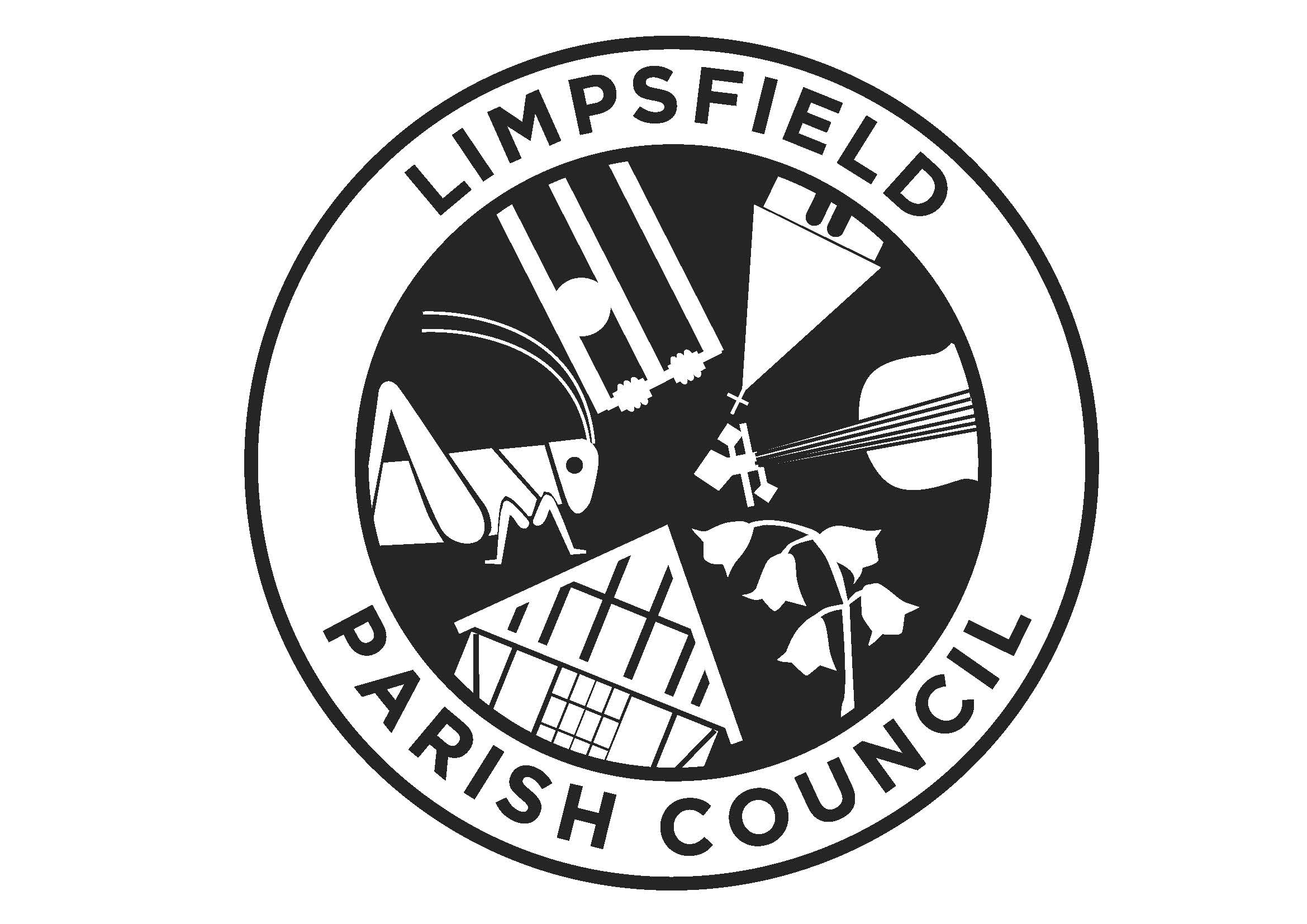 AGENDAMembers of the Limpsfield Parish Council Planning Committee are summoned to a meeting on October 26 2021 at 6PM Parish Office at St Peters Church, LimpsfieldApologies for absence Declarations of Disclosable Interest Minutes from last meeting Planning applications for consideration:Recent planning determinations to noteSCC Buildings of Character project updateAny Other Business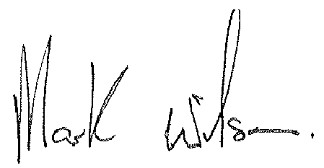 Mark Wilson Chairman - LPC Planning CommitteeMembers of the public are welcome to attend the planning committee meetings and to make short representations to the committee regarding planning applications before the committee.  If you would like to attend, please contact the Parish Clerk.  clerk@limpsfield.org2021/170889 Bluehouse Lane, Limpsfield, RH8 0RZ (The Grange School)2021/169232 Stoneleigh Road, Limpsfield, RH8 0TR2021/1625Land at The Rear Of 10 Westerham Road, RH8 0ER2021/14622021/436Tubs Cottage, Ballards Lane, Limpsfield, RH8 0SNDetillens, High Street, Limpsfield, RH8 0DT